Bitte beachten: Unsere datenschutzrechtlichen Hinweise sind zu finden unter www.arbeitsagentur.de/datenerhebung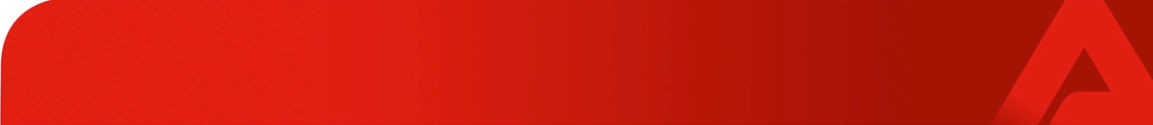 Fragebogen zur Vorbereitung auf mein BeratungsgesprächFolgende Berufe/ Studiengänge interessieren mich:Fragebogen zur Vorbereitung auf mein BeratungsgesprächFolgende Berufe/ Studiengänge interessieren mich:Fragebogen zur Vorbereitung auf mein BeratungsgesprächFolgende Berufe/ Studiengänge interessieren mich:Fragebogen zur Vorbereitung auf mein BeratungsgesprächFolgende Berufe/ Studiengänge interessieren mich:Fragebogen zur Vorbereitung auf mein BeratungsgesprächFolgende Berufe/ Studiengänge interessieren mich:Fragebogen zur Vorbereitung auf mein BeratungsgesprächFolgende Berufe/ Studiengänge interessieren mich:Fragebogen zur Vorbereitung auf mein BeratungsgesprächFolgende Berufe/ Studiengänge interessieren mich:Fragebogen zur Vorbereitung auf mein BeratungsgesprächFolgende Berufe/ Studiengänge interessieren mich:Meine bisherigen Praktika:Meine bisherigen Praktika:Meine bisherigen Praktika:Das interessiert mich außerhalb der Schule besonders:



Das interessiert mich außerhalb der Schule besonders:



Das interessiert mich außerhalb der Schule besonders:



Das interessiert mich außerhalb der Schule besonders:



Das interessiert mich außerhalb der Schule besonders:



Das interessiert mich außerhalb der Schule besonders:



Das interessiert mich außerhalb der Schule besonders:



Das interessiert mich außerhalb der Schule besonders:



Vor dem BK bzw. WG habe ich folgende Schule besucht:

Vor dem BK bzw. WG habe ich folgende Schule besucht:

Vor dem BK bzw. WG habe ich folgende Schule besucht:

Vor dem BK bzw. WG habe ich folgende Schule besucht:

Vor dem BK bzw. WG habe ich folgende Schule besucht:

Vor dem BK bzw. WG habe ich folgende Schule besucht:

Vor dem BK bzw. WG habe ich folgende Schule besucht:

Vor dem BK bzw. WG habe ich folgende Schule besucht:

Wünsche/ Fragen für mein Beratungsgespräch: Wünsche/ Fragen für mein Beratungsgespräch: Wünsche/ Fragen für mein Beratungsgespräch: Wünsche/ Fragen für mein Beratungsgespräch: Wünsche/ Fragen für mein Beratungsgespräch: Wünsche/ Fragen für mein Beratungsgespräch: Wünsche/ Fragen für mein Beratungsgespräch: Wünsche/ Fragen für mein Beratungsgespräch: Sonstiges/Terminwünsche:Angaben zu meiner PersonSonstiges/Terminwünsche:Angaben zu meiner PersonSonstiges/Terminwünsche:Angaben zu meiner PersonSonstiges/Terminwünsche:Angaben zu meiner PersonSonstiges/Terminwünsche:Angaben zu meiner PersonSonstiges/Terminwünsche:Angaben zu meiner PersonSonstiges/Terminwünsche:Angaben zu meiner PersonSonstiges/Terminwünsche:Angaben zu meiner PersonName: Name: Vorname: Vorname: Vorname: Vorname: Vorname: Geburtsdatum:Geburtsort:Geburtsort:Geburtsort:Geburtsort:Geburtsort:Nationalität:PLZ / Ort:PLZ / Ort:Straße / Hausnummer: Straße / Hausnummer: Straße / Hausnummer: Straße / Hausnummer: Straße / Hausnummer: Telefonnummer:Telefonnummer:Mobilnummer:Mobilnummer:Mobilnummer:Mobilnummer:Mobilnummer:E-Mail: E-Mail: E-Mail: E-Mail: 